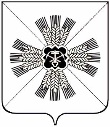 РОССИЙСКАЯ ФЕДЕРАЦИЯКЕМЕРОВСКАЯ ОБЛАСТЬПРОМЫШЛЕННОВСКИЙ МУНИЦИПАЛЬНЫЙ РАЙОНСОВЕТ НАРОДНЫХ ДЕПУТАТОВПРОМЫШЛЕННОВСКОГО МУНИЦИПАЛЬНОГО РАЙОНА5-й созыв, 32-е  заседаниеРЕШЕНИЕО перечне показателей, определяющих налоговый потенциал и потребителей бюджетных услугВ соответствии с законом Кемеровской области № 134-ОЗ от 24.11.2005 «О межбюджетных отношениях в Кемеровской области» (с изменениями от 30 06.2007         № 101-ОЗ, от 27.12.2007  № 171-ОЗ, от 02.07.2008 № 53-ОЗ, от 23.09.2010 № 94-ОЗ, от 12.12.2011 № 135-ОЗ, от 26.11.2013 № 119-ОЗ) Совет народных депутатов Промышленновского муниципального районаРЕШИЛ:Утвердить состав репрезентативной системы налогов, перечень экономических показателей, характеризующих налоговый потенциал сельских поселений и  Промышленновского городского поселения по видам налогов (приложение 1);Вопросы местного значения, определяющие структуру репрезентативной системы расходов сельских поселений и Промышленновского городского поселения и показатели для расчета их индекса бюджетных расходов (приложение 2);Установить критерий выравнивания расчетной бюджетной обеспеченности сельских поселений,  Промышленновского городского поселения на 2016 год    1,23.Настоящее решение вступает в силу с 1 января 2016 года.Контроль за исполнением настоящего решения возложить на комиссию по вопросам бюджета, налоговой политики и финансам (Е.А. Денисов).Председатель Совета народных депутатов Промышленновского муниципального района	  Т.П. Мотрий                                                                              Приложение 1к Решению  Совета народных депутатов Промышленновского муниципального района                                                                               от 25.11.2015 № 185 «О перечне                                                                                показателей, определяющих налоговый                                                                                 потенциал и потребителей бюджетных                                                                                  услуг»Состав репрезентативной системы налогов:Налог на доходы физических лиц (НДФЛ)Налог на имущество физических лицЗемельный налог      4. Единый сельскохозяйственный налогПеречень экономических показателей:Фонд оплаты трудаСтоимость имуществаСтоимость земли4. Чистый доход                                                                                       Приложение 2                                                                                        к Решению Совета народных                                                                                         депутатов   Промышленновского                                                                                              муниципального района                                                                                        от 25.11.2015 № 185 «О перечне                                                                                        показателей, определяющих                                                                                       налоговый потенциал и                                                                                        потребителей бюджетных услуг»Вопросы местного значения,определяющие структуру репрезентативной системы расходов городского и сельских поселений  и показатели для расчета их индекса бюджетных расходовриложение  2 Приложение  2 к решению Совета народных депутатов   Промышленновского     муниципального района№                     отот25.11.2015№185Глава  Промышленновского муниципального районаД.П. ИльинВопросы местного значенияРасходы, учитываемые при определении доли данного расхода в репрезентативнойсистеме расходовПоказатель, характеризующий потребителейбюджетных услугПрименяемый коэффициентудорожания (показатель, егохарактеризующий)1234Формирование, утверждение, ис-полнение бюджетов городского, сельских поселений, контроль за его исполнениемРасходы на местное самоуправлениеЧисленность постоянного населениягородского, сельских поселенийКоэффициент масштаба, КМ(Численность постоянного населениягородского, сельских поселений)Создание условий для организации досуга и обеспечения жителей поселений услугами организаций культурыРасходы на содержание учреждений культурыЧисленность постоянного населения городского поселенияКоэффициент масштаба, КМ (численность постоянного населения  городского поселенияКоэффициент стоимости потребляемых тепла, энергии, воды для бюджетных учрежденийБлагоустройство,организация освещения улиц и установки указателейРасходы на освещениеЧисленность постоянного населения сельских поселений и городского поселенияКоэффициент стоимости электроэнергии (средняя стоимость электроэнергииСодержание автомобильных дорог общего пользования, мостов и иных транспортных инженерных сооружений в границах населенных пунктов поселенийРасходы на текущее содержание дорогЧисленность постоянного населения сельских поселений и городского поселенияКоэффициент стоимости автотранспортных услуг (средняя стоимость автотранспортных услуг)Прочие расходы на решение вопросов местного значенияПрочие расходыЧисленность постоянного населения сельских поселений и городского поселения